Schooner Olive Branch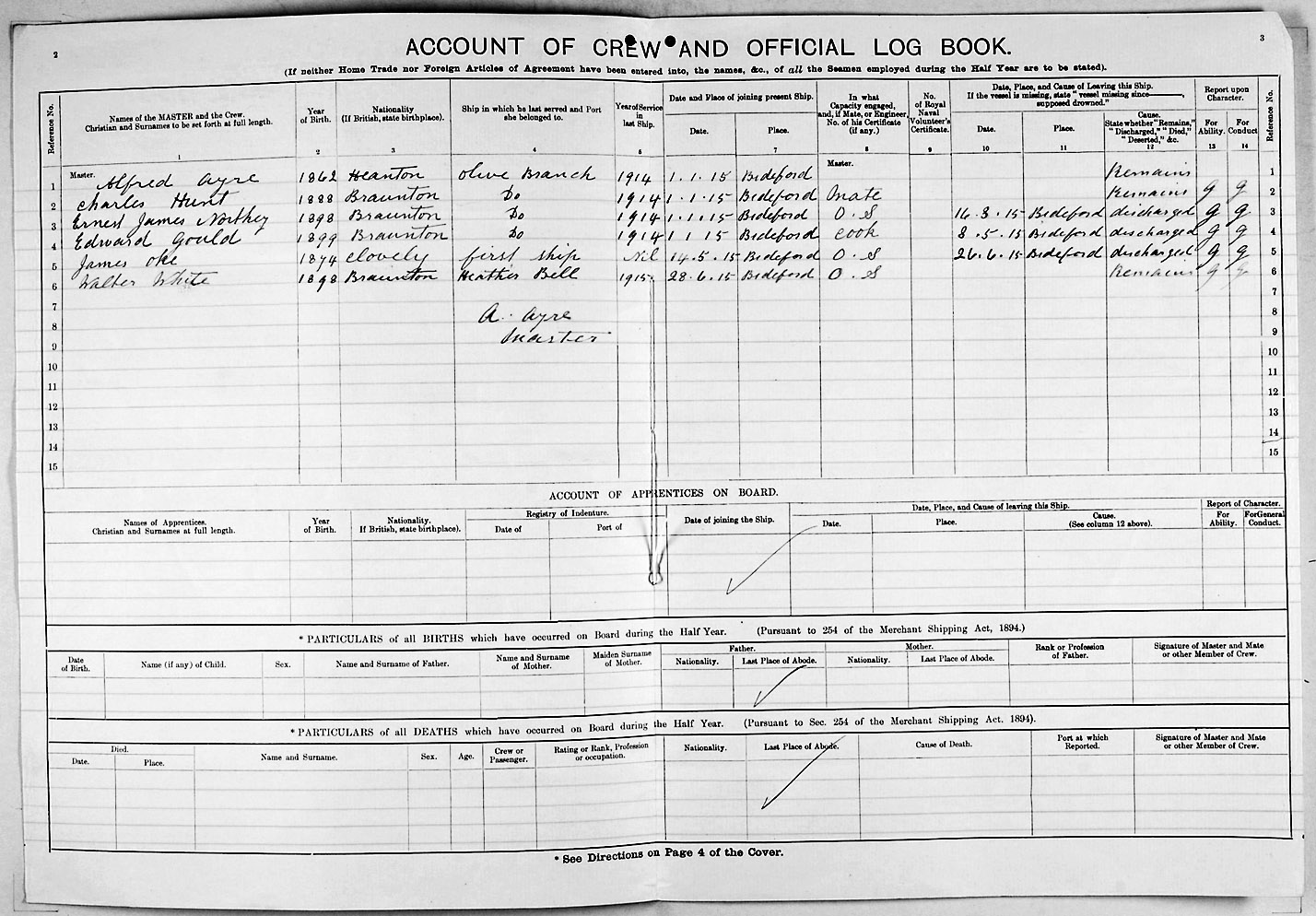 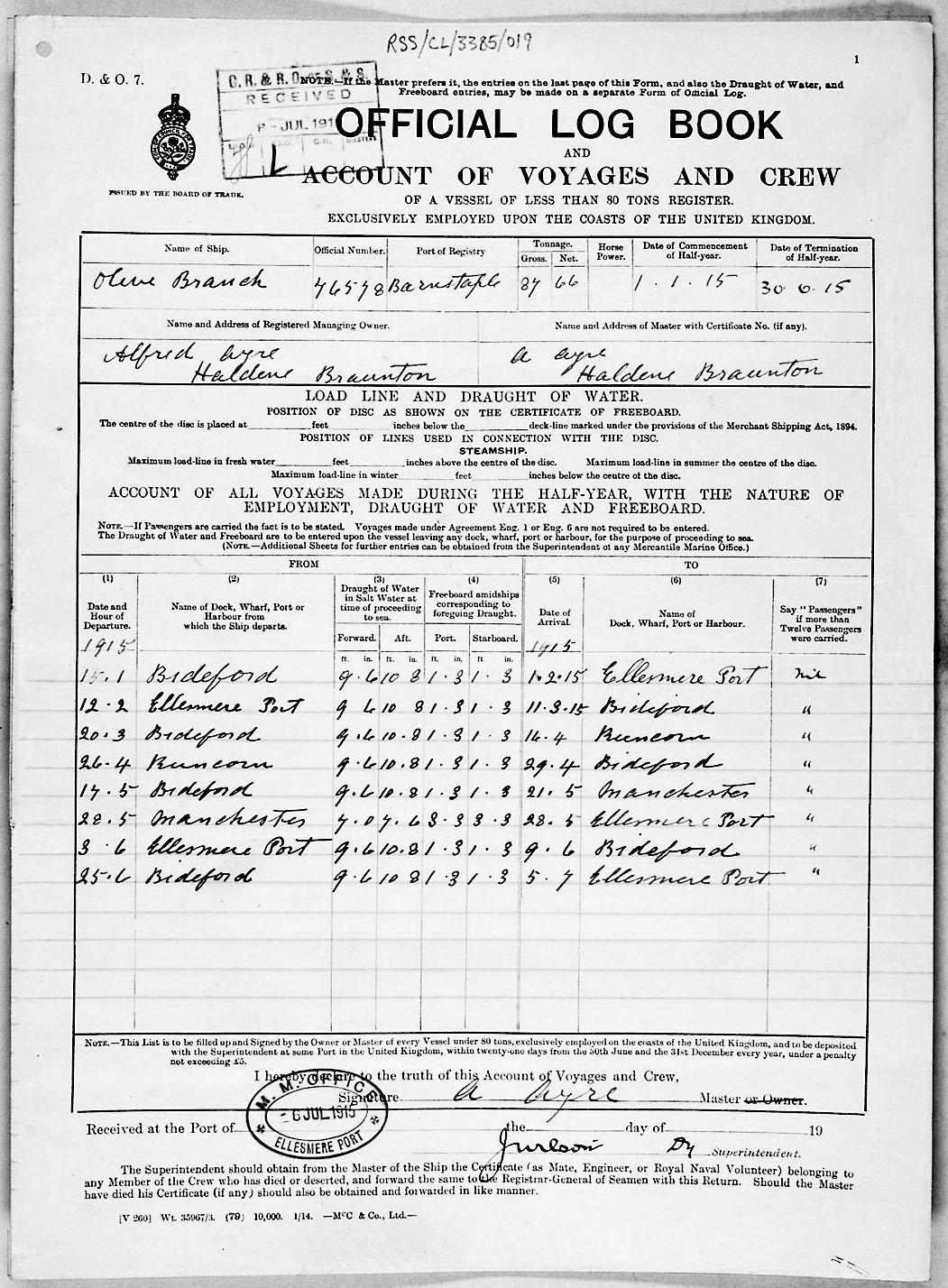 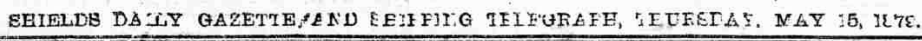 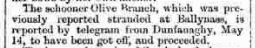 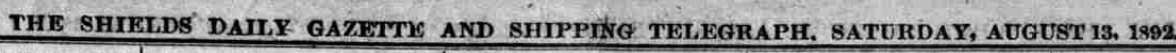 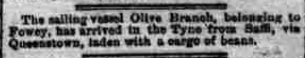 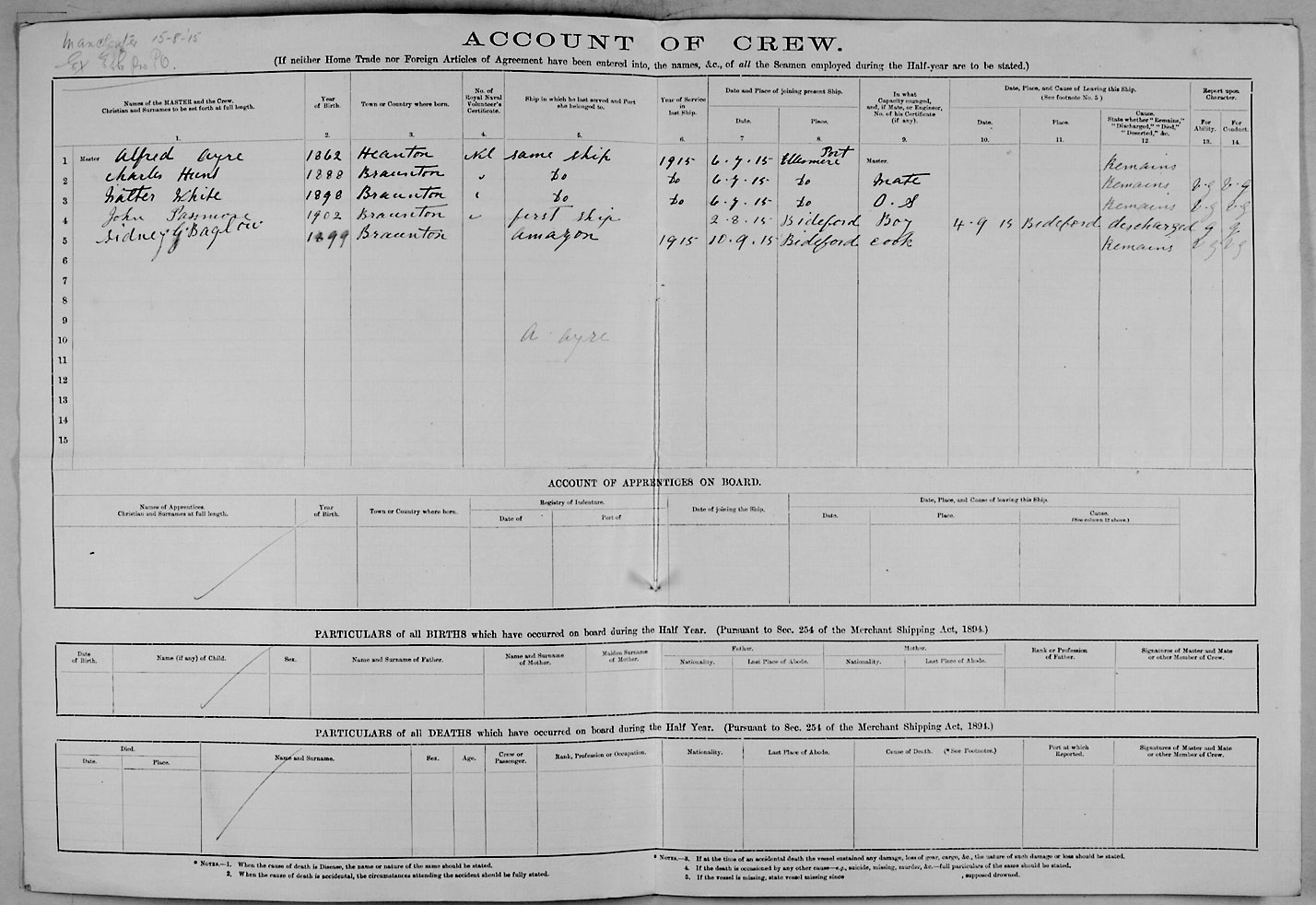 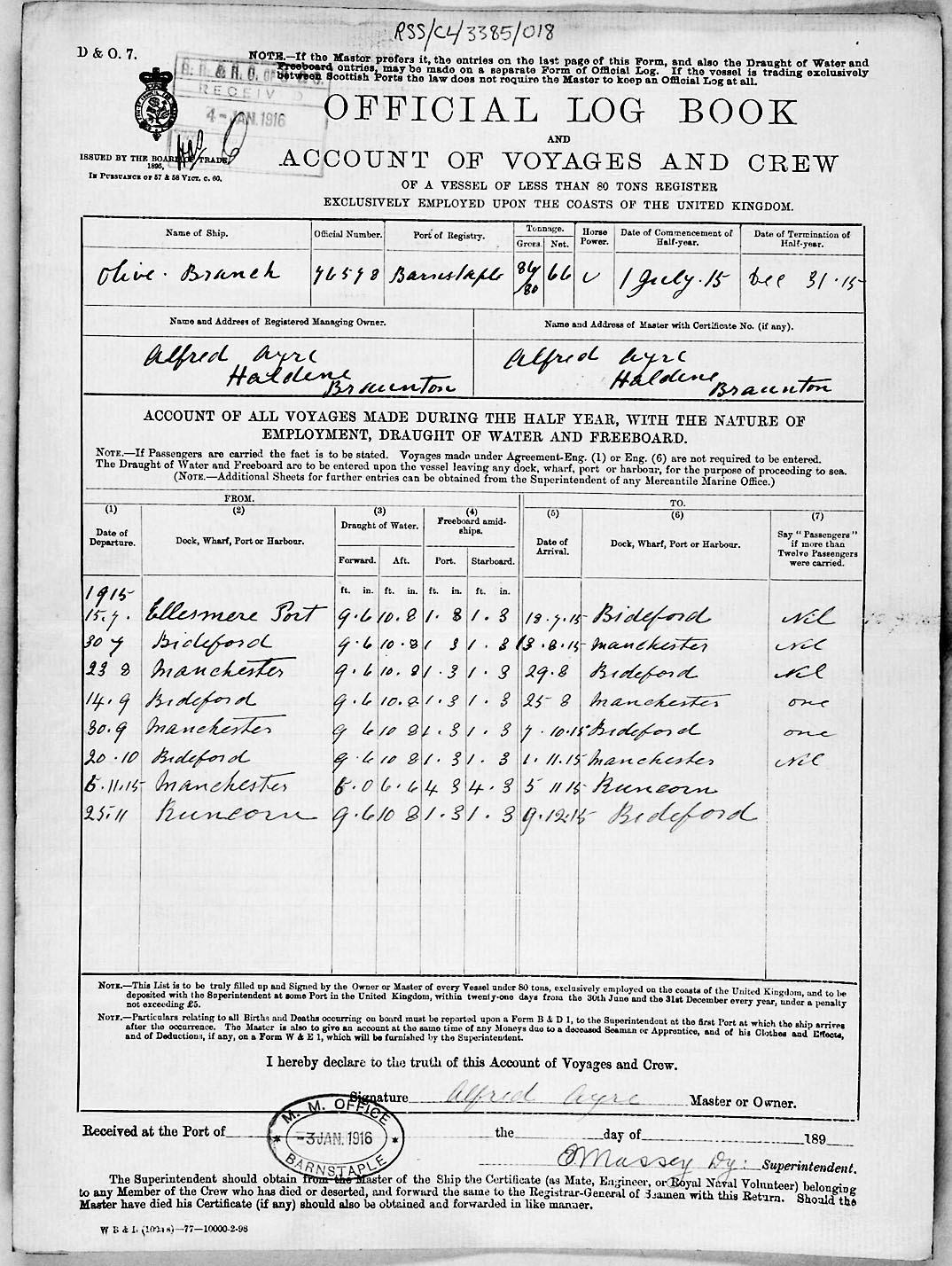 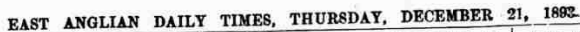 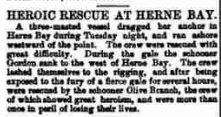 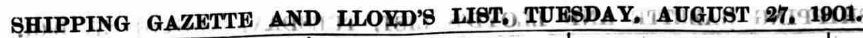 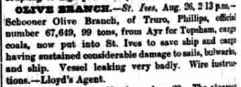 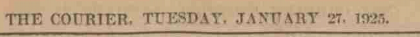 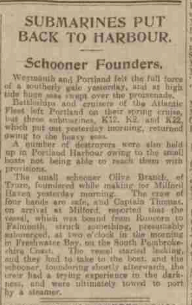 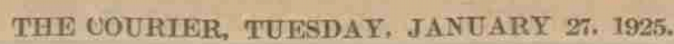 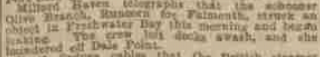 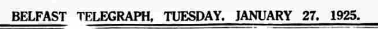 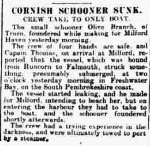 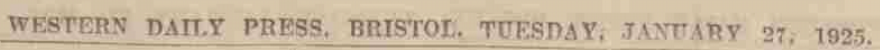 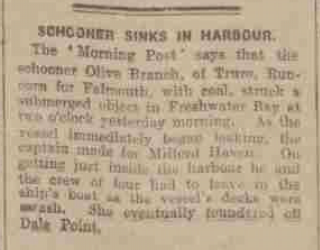 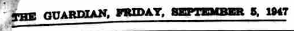 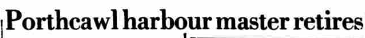 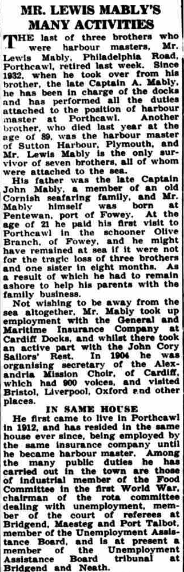 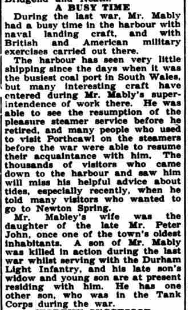 Vessel NameOfficial NumberOfficial NumberSignal lettersRig /Type Where builtWhere builtBuilderBuilderYear builtYear builtYear builtYear endYear endreg tonsreg tonsOLIVE BRANCH7657876578LMCV Schooner  Schooner Kingston upon SpeyKingston upon SpeyDuncan Duncan 1878187818781925192581  OWNERS/ MANAGERS/REGISTRATION DETAILS  OWNERS/ MANAGERS/REGISTRATION DETAILSNotesNotesNotesNotesNotesNotesNotesNotesNotesMASTERSMASTERSMASTERSMASTERSMASTERSMASTERS1880 James Pearce, Commerce House,Porthcawl,Glamorgan1880 James Pearce, Commerce House,Porthcawl,Glamorganregistered in Banff 27th July 1878. arrived on the Tyne with cargo of oranges on 12th August 1892 from spain. 1900 transferred to Barnstable register.  Wrecked in Milford Haven 26/01/1925registered in Banff 27th July 1878. arrived on the Tyne with cargo of oranges on 12th August 1892 from spain. 1900 transferred to Barnstable register.  Wrecked in Milford Haven 26/01/1925registered in Banff 27th July 1878. arrived on the Tyne with cargo of oranges on 12th August 1892 from spain. 1900 transferred to Barnstable register.  Wrecked in Milford Haven 26/01/1925registered in Banff 27th July 1878. arrived on the Tyne with cargo of oranges on 12th August 1892 from spain. 1900 transferred to Barnstable register.  Wrecked in Milford Haven 26/01/1925registered in Banff 27th July 1878. arrived on the Tyne with cargo of oranges on 12th August 1892 from spain. 1900 transferred to Barnstable register.  Wrecked in Milford Haven 26/01/1925registered in Banff 27th July 1878. arrived on the Tyne with cargo of oranges on 12th August 1892 from spain. 1900 transferred to Barnstable register.  Wrecked in Milford Haven 26/01/1925registered in Banff 27th July 1878. arrived on the Tyne with cargo of oranges on 12th August 1892 from spain. 1900 transferred to Barnstable register.  Wrecked in Milford Haven 26/01/1925registered in Banff 27th July 1878. arrived on the Tyne with cargo of oranges on 12th August 1892 from spain. 1900 transferred to Barnstable register.  Wrecked in Milford Haven 26/01/1925registered in Banff 27th July 1878. arrived on the Tyne with cargo of oranges on 12th August 1892 from spain. 1900 transferred to Barnstable register.  Wrecked in Milford Haven 26/01/1925Davies 1887                    Herricane 1891-92                  Lewis Malby  1890-98              Phillips 1900                Thomas 1908             A.Ayres 1909Davies 1887                    Herricane 1891-92                  Lewis Malby  1890-98              Phillips 1900                Thomas 1908             A.Ayres 1909Davies 1887                    Herricane 1891-92                  Lewis Malby  1890-98              Phillips 1900                Thomas 1908             A.Ayres 1909Davies 1887                    Herricane 1891-92                  Lewis Malby  1890-98              Phillips 1900                Thomas 1908             A.Ayres 1909Davies 1887                    Herricane 1891-92                  Lewis Malby  1890-98              Phillips 1900                Thomas 1908             A.Ayres 1909Davies 1887                    Herricane 1891-92                  Lewis Malby  1890-98              Phillips 1900                Thomas 1908             A.Ayres 1909